Управление финансовАдминистрации города Глазова(Глазкар Администрациэн коньдонужпумъёсъя кивалтонниез)РАСПОРЯЖЕНИЕПРОЕКТг. Глазов1. Внести в Типовое положение о закупке товаров, работ, услуг, утвержденное распоряжением Управления финансов Администрации города Глазова от 01.06.2021 № 40/од «Об утверждении типового положения о закупке товаров, работ, услуг и признании утратившими силу отдельных распоряжений Управления финансов Администрации города Глазова», следующие изменения: 1) дополнить пунктом 1.4 следующего содержания:«1.4. Руководитель Заказчика обязан при осуществлении закупок принимать меры по предотвращению и урегулированию конфликта интересов в соответствии с Федеральным законом от 25 декабря 2008 года № 273-ФЗ «О противодействии коррупции» (далее – Федеральный закон № 273-ФЗ).»;2) пункт 3.2.2 изложить в следующей редакции:«3.2.2. Член Комиссии обязан при осуществлении закупок принимать меры по предотвращению и урегулированию конфликта интересов в соответствии с Федеральным законом № 273-ФЗ.Членами Комиссии не могут быть:1) физические лица, имеющие личную заинтересованность в результатах закупки (определения поставщика (исполнителя, подрядчика) при осуществлении конкурентной закупки), в том числе физические лица, подавшие заявки на участие в закупке, либо состоящие в трудовых отношениях с организациями или физическими лицами, подавшими данные заявки, либо являющиеся управляющими организаций, подавших заявки на участие в закупке. Понятие «личная заинтересованность» используется в значении, указанном в Федеральном законе № 273-ФЗ;2) физические лица, являющиеся участниками (акционерами) организаций, подавших заявки на участие в закупке, членами их органов управления, кредиторами участников закупки.Член Комиссии обязан незамедлительно сообщить Заказчику о возникновении обстоятельств, предусмотренных настоящим пунктом. В случае выявления в составе Комиссии физических лиц, указанных в настоящем пункте, Заказчик обязан незамедлительно заменить их другими физическими лицами, соответствующими требованиям, предусмотренным положениями настоящего пункта.»;3) в пункте 3.4.12 слово «(лота)» исключить;4) в пункте 15.10 слова «(цены лота)» исключить. 2. Автономным учреждениям муниципального образования «Город Глазов», бюджетным учреждениям муниципального образования «Город Глазов», муниципальным унитарным предприятиям муниципального образования «Город Глазов», в срок до 20 октября 2022 года внести изменения в положение о закупке товаров, работ, услуг.3. Настоящее распоряжение вступает в силу с момента его подписания.4. Контроль за исполнением настоящего распоряжения оставляю за собой.Начальник управления финансов,наделенного правами юридического лица,Администрации города Глазова							И.В. ПетровАдминистрациямуниципального образования«Город Глазов» (Администрация города Глазова)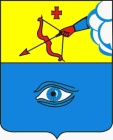 «Глаз кар»муниципал кылдытэтлэн Администрациез радъясь ёзэсэз(Глаз кар администраци)О внесении изменений в распоряжение Управления финансов Администрации города Глазова от 01.06.2021 № 40/од «Об утверждении типового положения о закупке товаров, работ, услуг и признании утратившими силу отдельных распоряжений Управления финансов Администрации города Глазова»